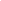 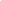 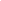 Table of ContentsLearning ObjectivesThis training document is designed to introduce you to the basics of the ViewSonic ViewBoard. At the end of this training, you will be able to:perform basic operations on the ViewBoard including powering on, accessing the whiteboard function, writing, screen mirroring/casting, and logging into Google Drivesynthesize current curriculum with the ViewBoard interfaceapply current instructional techniques to the ViewBoardGetting to Know Your ViewSonic BoardExteriorOn the lower right corner of the ViewBoard, you’ll find several function buttons and inputs. 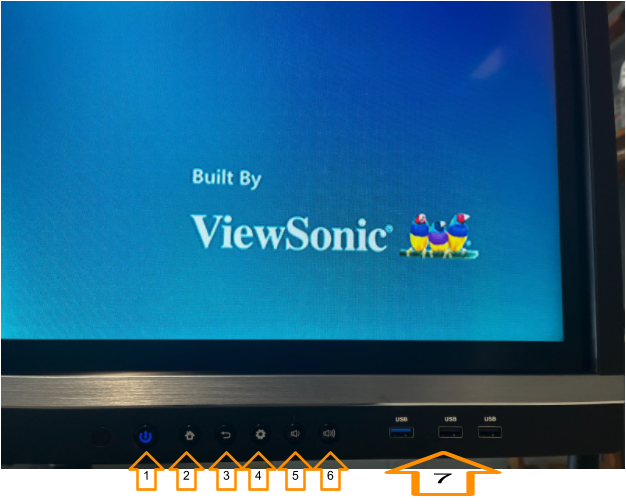 PowerHomeBackSettingsVolume DownVolume UpUSB InputsInterfaceWhen you power on the board, this screen will appear. This is “Home”. 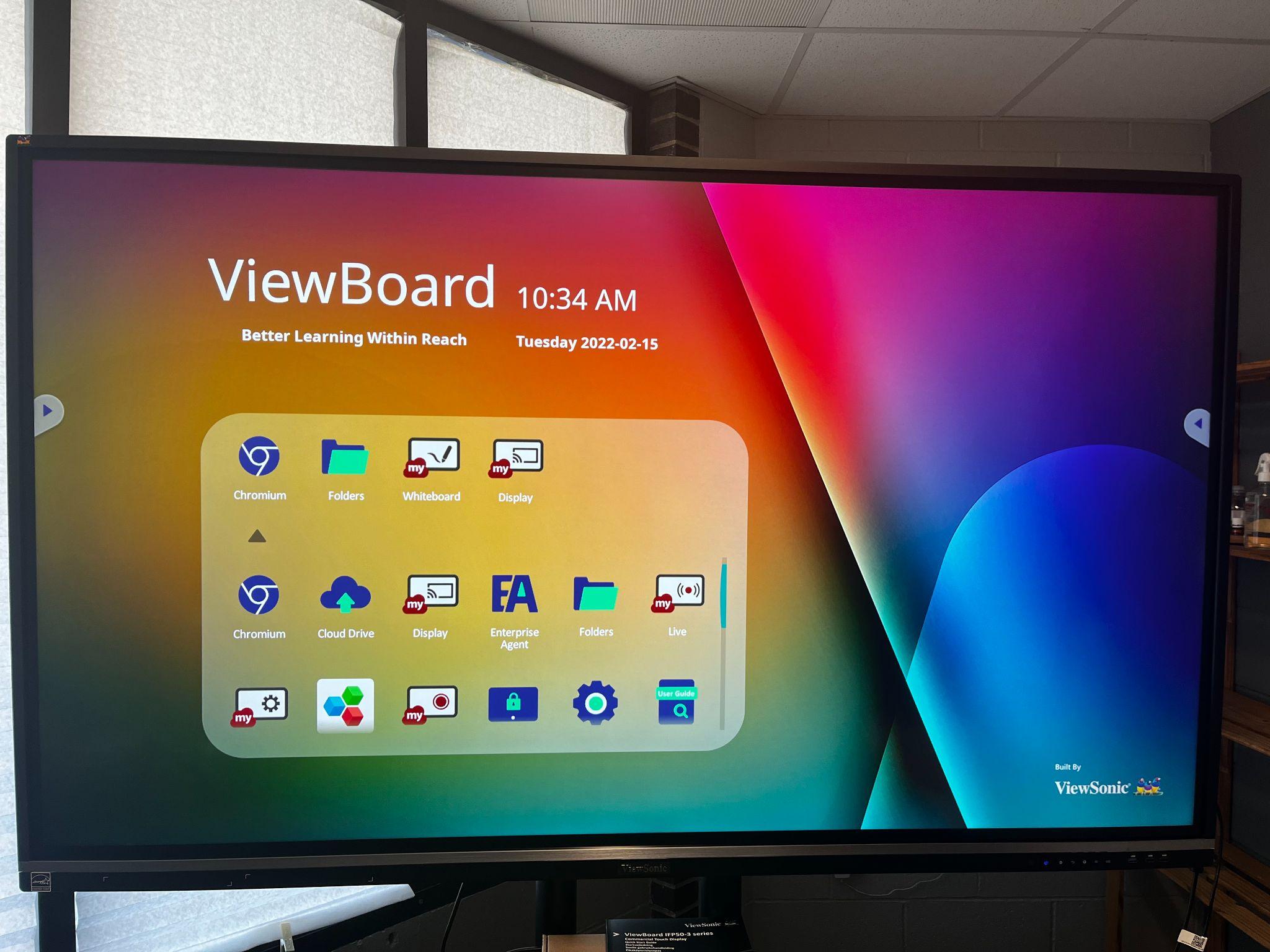 Favorite AppsChromium - native browser (Note: avoid live searching in front of students)Folders - Sign into Google DriveMyViewBoard Whiteboard - Interactive displayMyViewBoard Display - native screencasting tool (great for virtual days!)MyViewBoard Record - Record steps in a processToolbarThe toolbar can be accessed by tapping the arrows on either side of the board. 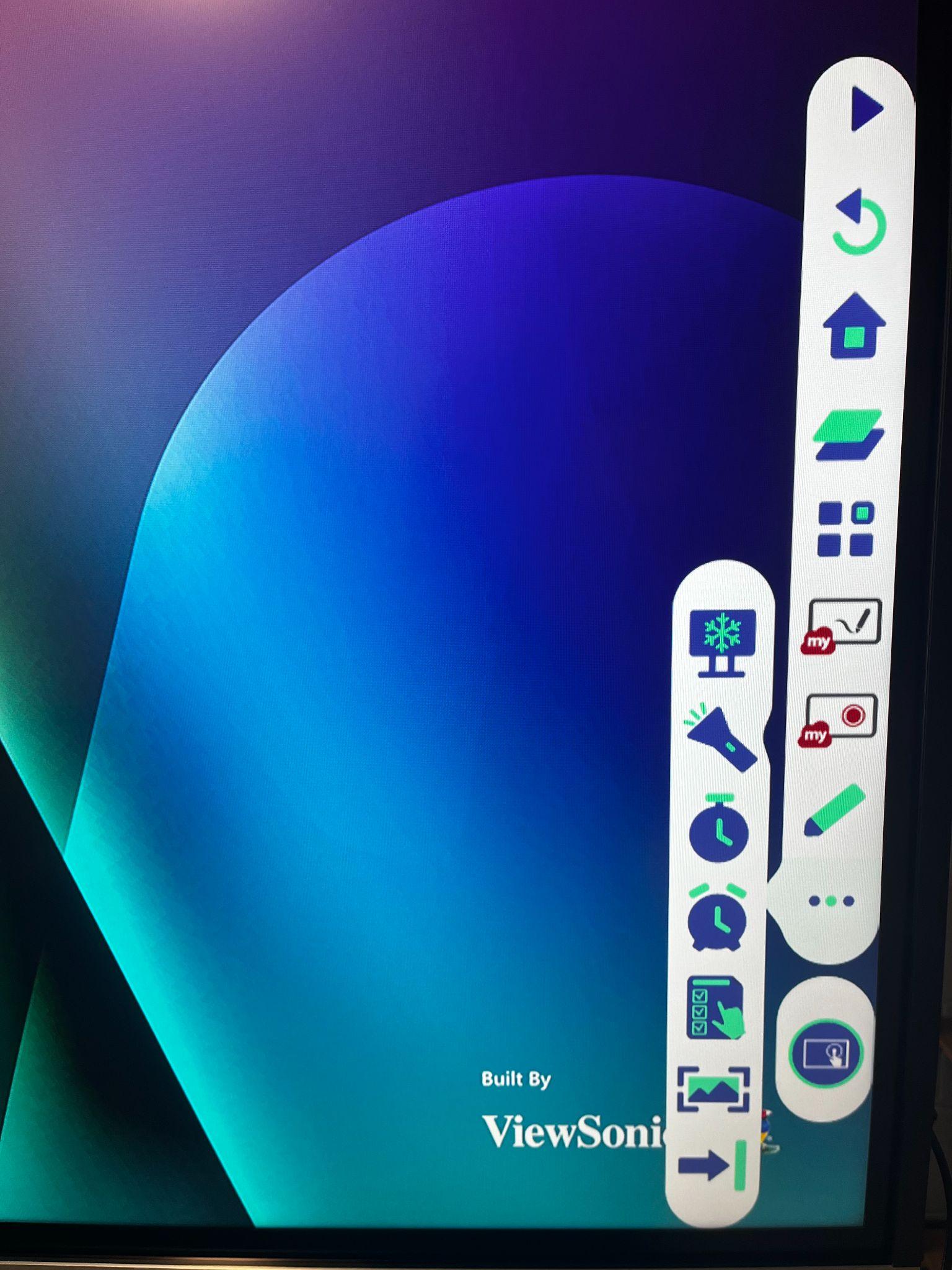 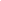 AirclassWhen the QR code appears, students should scan the code in their Companion app. Once all participating students have scanned, tap “Enter the Class”. Then choose a function.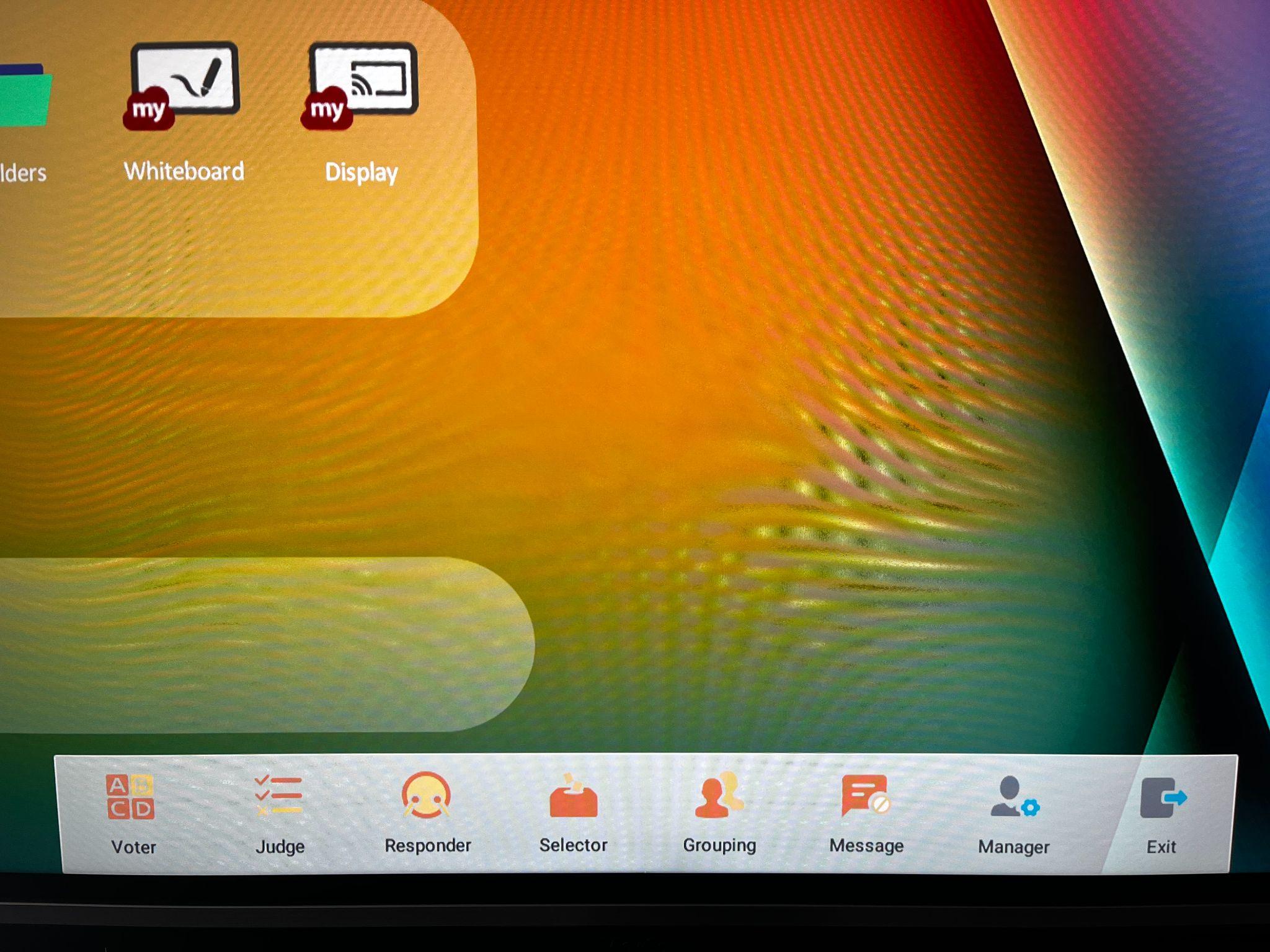 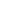 Voter: single and multiple choice questionsJudge: True/False questionsResponder: Race to answer firstSelector: Randomly select a participantGrouping: Assign participants to groupsMessage: allow/deny participants to direct message the ViewBoardManager: Add participants (displays QR code)Exit: Leave the AirClass toolSigning into Google DriveYou can access your Google Drive files including Smart Notebook and Easy Teach, Slides/PowerPoint, and Docs from your ViewBoard. This is a great way to create interactive lesson materials and present them to the class.To sign into Google Drive, follow these steps:Tap Folders on the main screenTap Cloud Drive on the left sideTap AddTap Add AccountTap Google DriveSign in with your school email address and passwordWhen prompted, tap AllowA browser will open. Close this browser to return to Folders.WhiteBoardThe Whiteboard function allows you to simply write notes on the board or create elaborate presentations and everything in between. Whiteboard is infinite. Signing in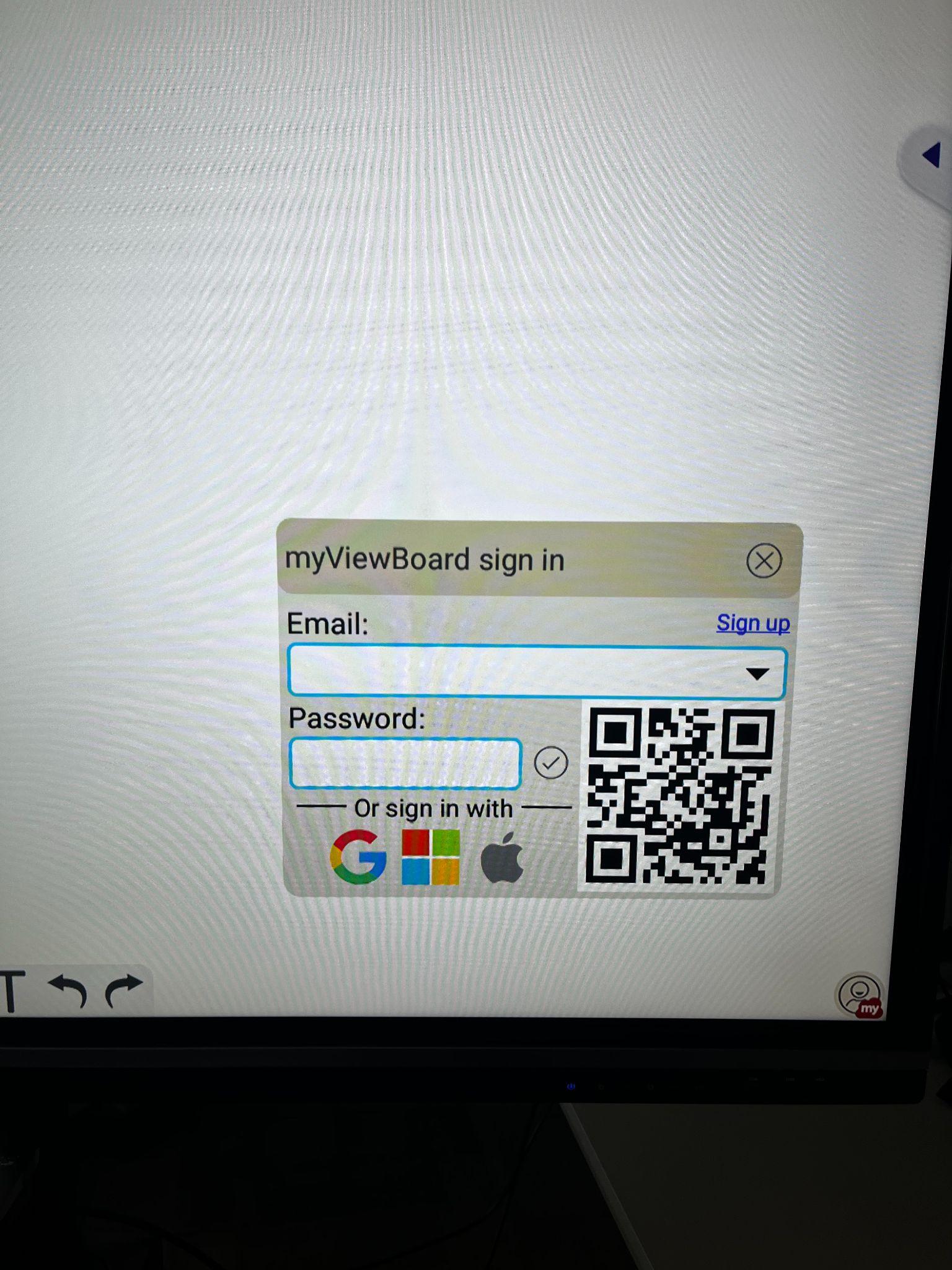 When you first open the Whiteboard, you will be prompted to sign in as shown below. If you have the Companion App, you can scan the QR code to sign in. Otherwise, tap the G to sign in with your school email address and password.  ToolbarsWhen you sign in, you’ll see a toolbar like the one pictured below. 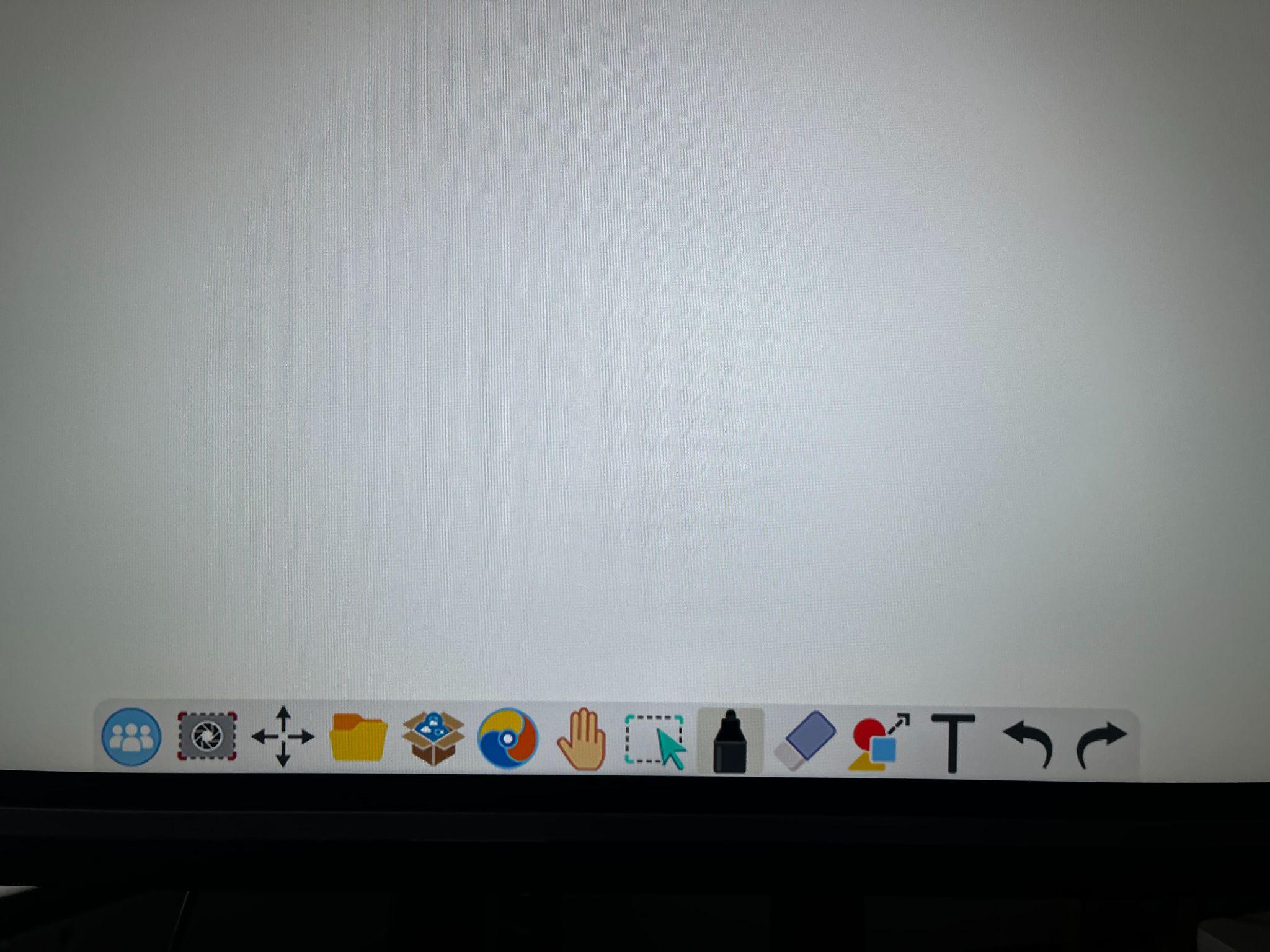 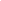 Wireless presentationScreen CaptureMove ToolbarFileMagic box - interactive and web contentEmbedded browser - image searchInfinite Canvas - use two hands to zoom in/outSelectionPen - tap twice for more optionsEraserShapes and LinesText/Handwriting - toggle between by tappingUndoRedoOn the left side, is another toolbar. 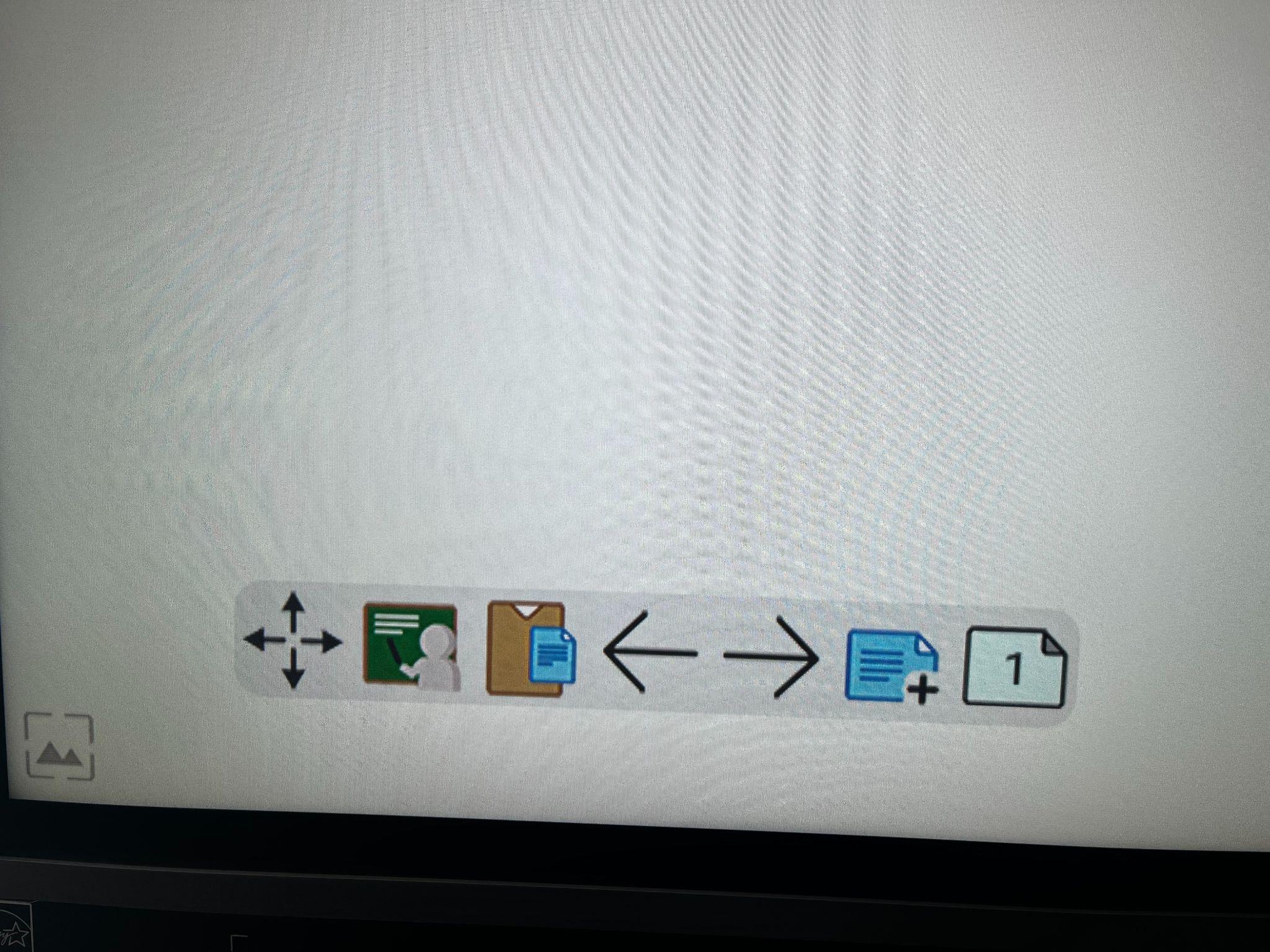 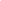 Background selector - choose from a variety of background options. Filter by subject.Move ToolbarPresent Mode - hides task and title barsPaste from ClipboardPrevious PageNext PageNew PagePages in Whiteboard - create, select, sort, and delete pagesMagic BoxMagic Box offers powerful tools to make your whiteboard more engaging.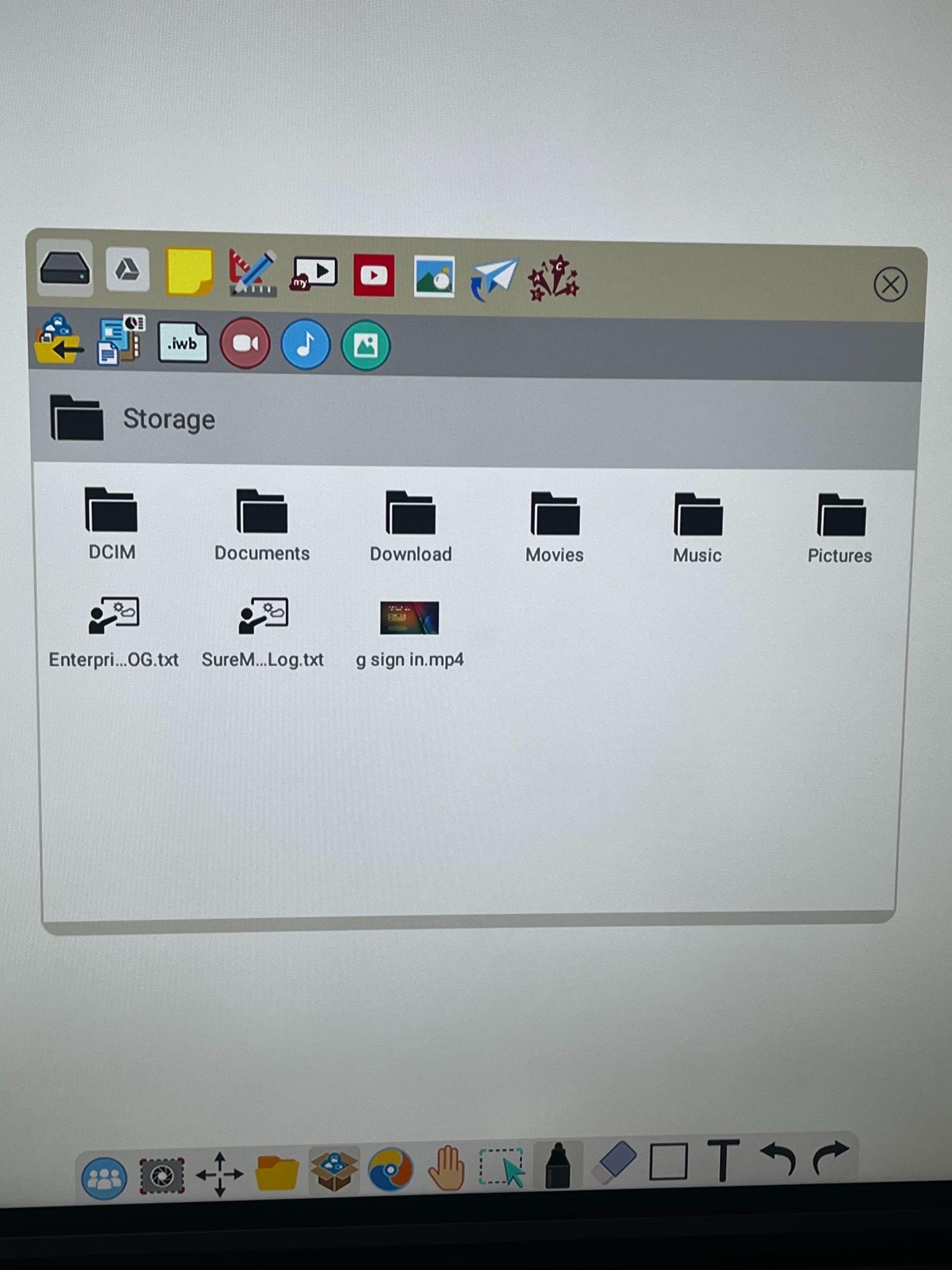 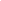 On board storageGoogle DriveSticky NotesTools - ruler, compass; more tools being added regularlymyViewBoard Clips - curated, safe, and certified educational videosYouTube - drag and drop into whiteboard; ad freeImage Search - safely search web for images; drag and drop into whiteboardThrow - browse documents participants have shared with whiteboard sessionPop Quiz - create a quiz that students will answer from their personal devicesAccessing Google Drive filesFollow steps above for Signing into Google Drive Open WhiteboardSign in via Companion App with QR Code or email address and passwordOpen Magic BoxSelect the Google Drive icon (second icon from left)Tap My Drive and navigate to appropriate folder/documentTools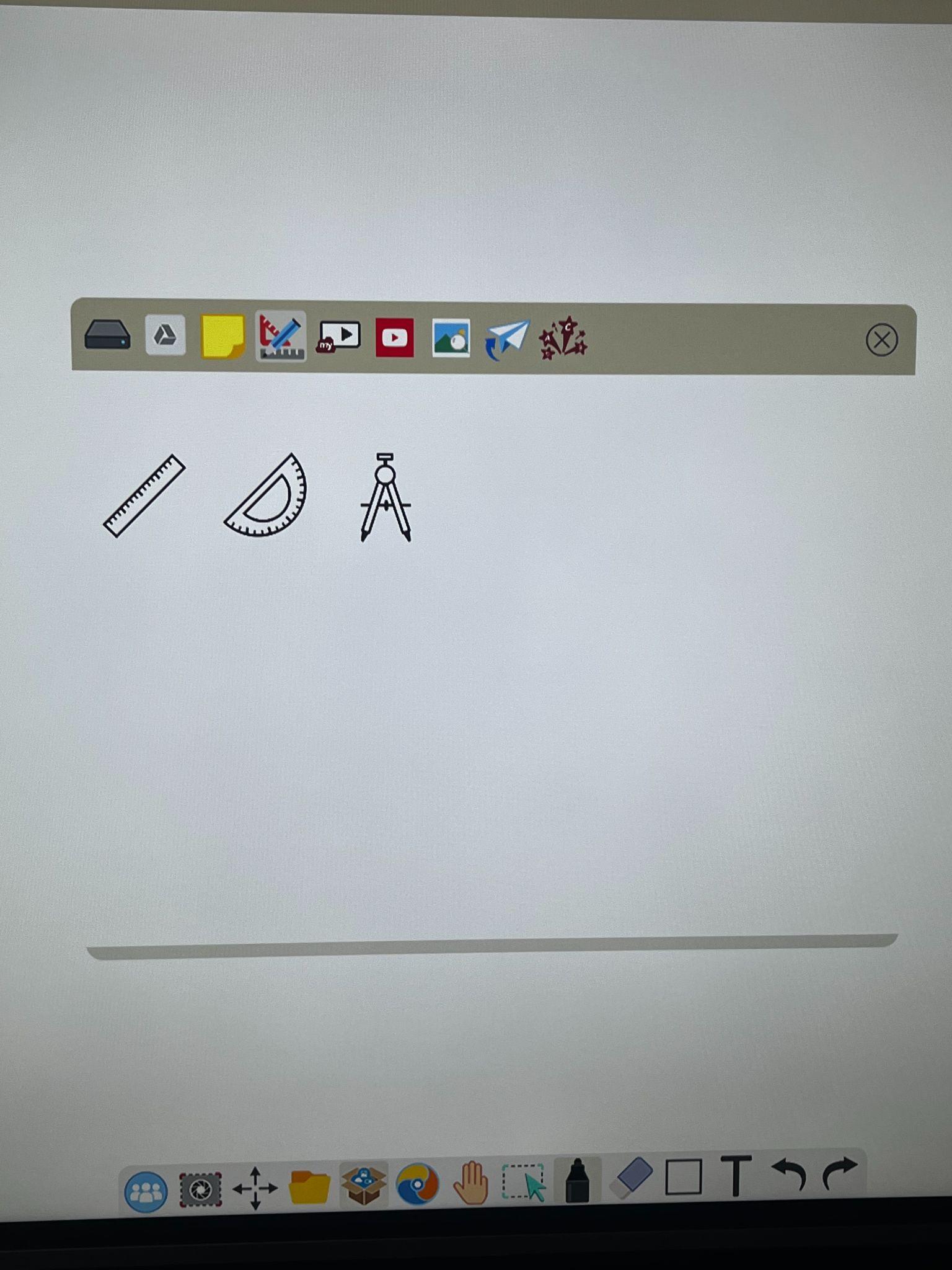 To insert a tool:Tap Tools iconDouble tap desired toolTool will automatically appear on the canvasShapes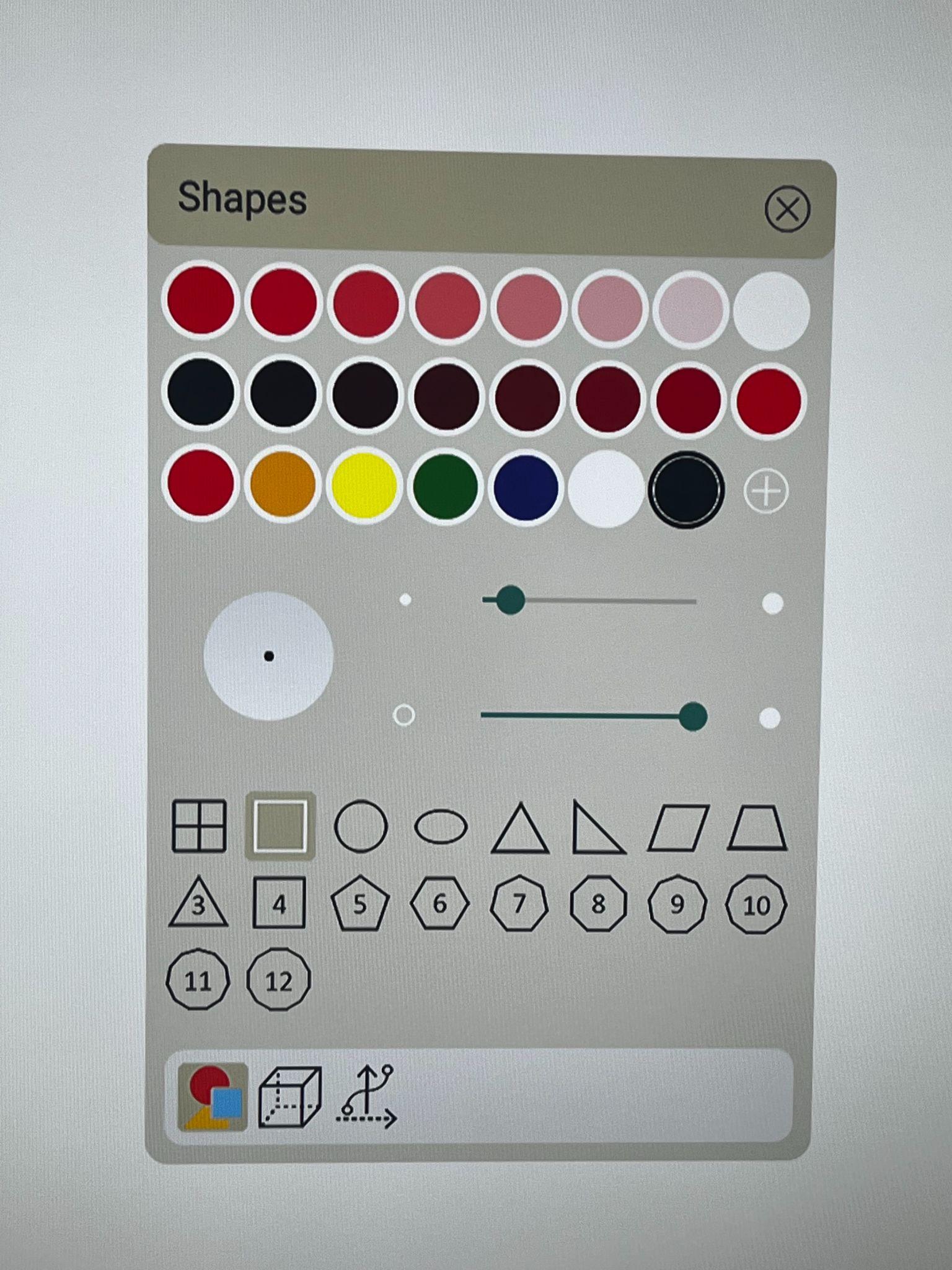 To insert a shape:Tap the Shapes icon on the toolbarChoose a color first!Choose shape (flat, 3D, or line)Draw on whiteboard canvasSaving WhiteBoard Canvas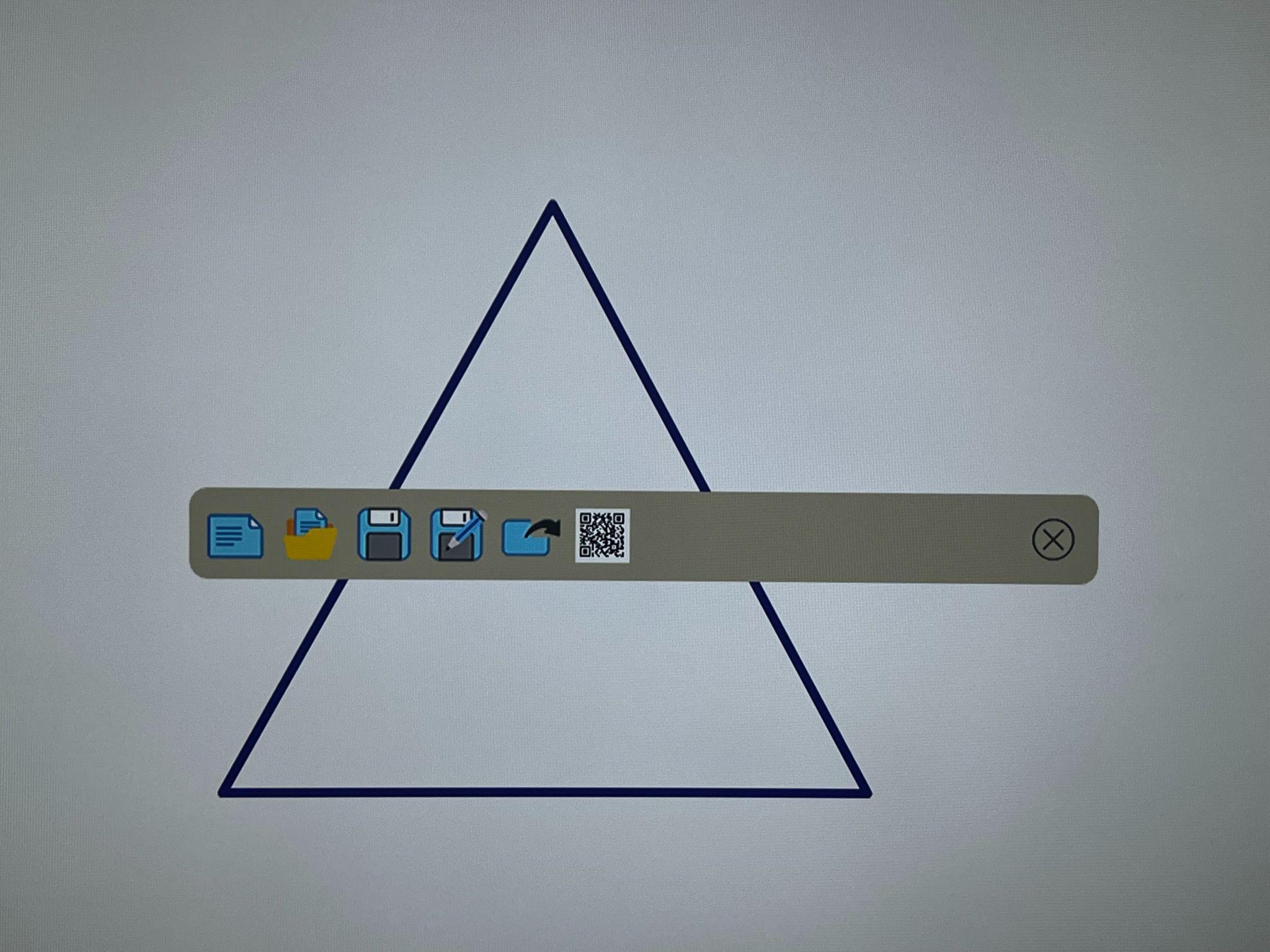 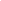 New Canvas - if a canvas is open, you will be prompted to save it before creating a new oneOpen - Open a .vboard file canvas from local drive or cloud storageSave Save As - create a new copy of the canvas to local drive or cloud storageExport - save whiteboard canvas as .png, .jpg, .pdf, or .pptxQR Code Share - converts canvas to .pdf. Students can scan the QR code and take a copy of the lesson with themCustomizing the Whiteboard CanvasCustomizer includes canvas enhancers like speech bubbles, graphic organizers, and much more. You can filter by subject to find the right image. One such customization option includes pre-installed images such as those shown below.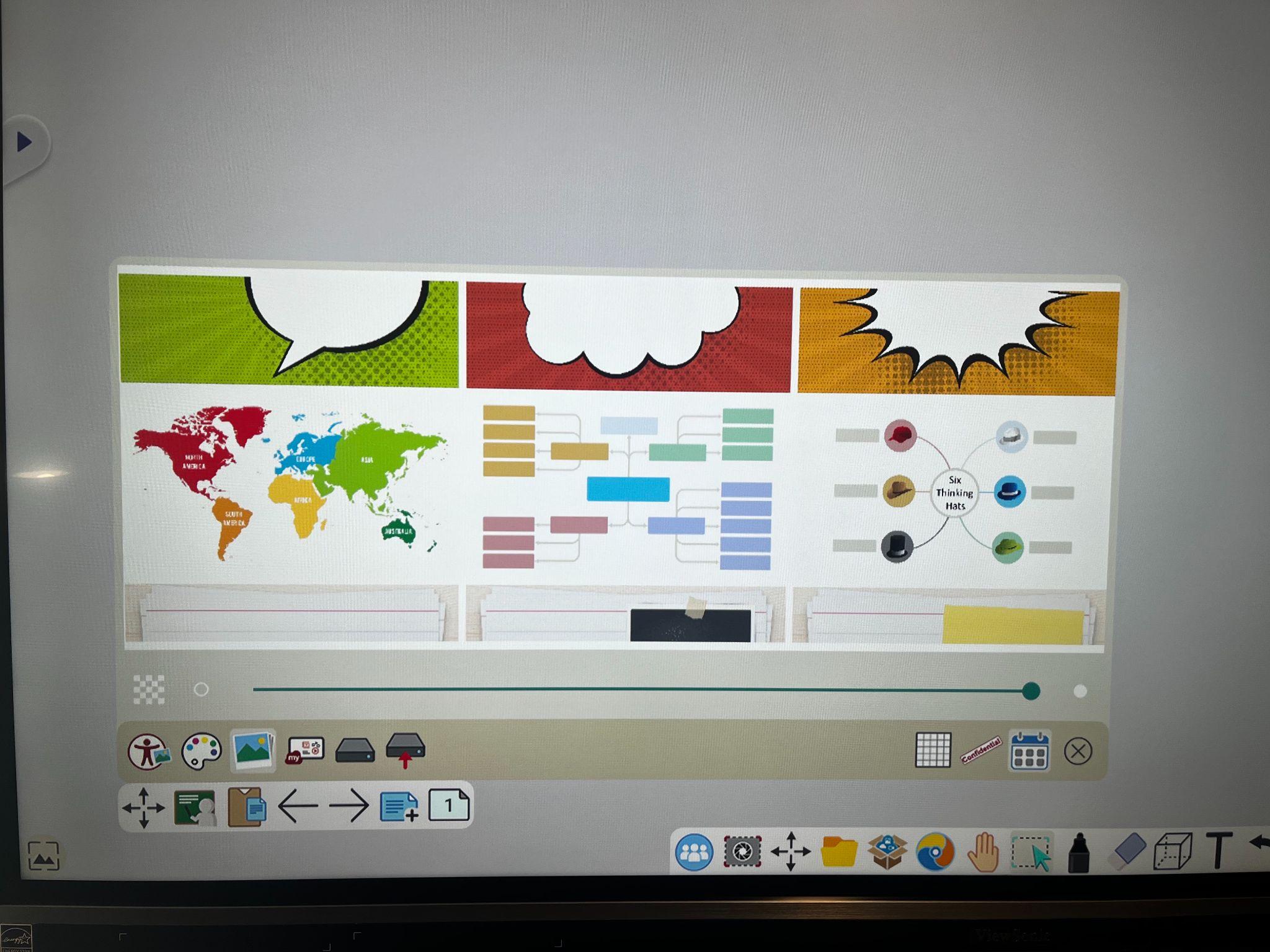 Another customization option is myViewBoard Originals. These can also be accessed from myviewboard.com.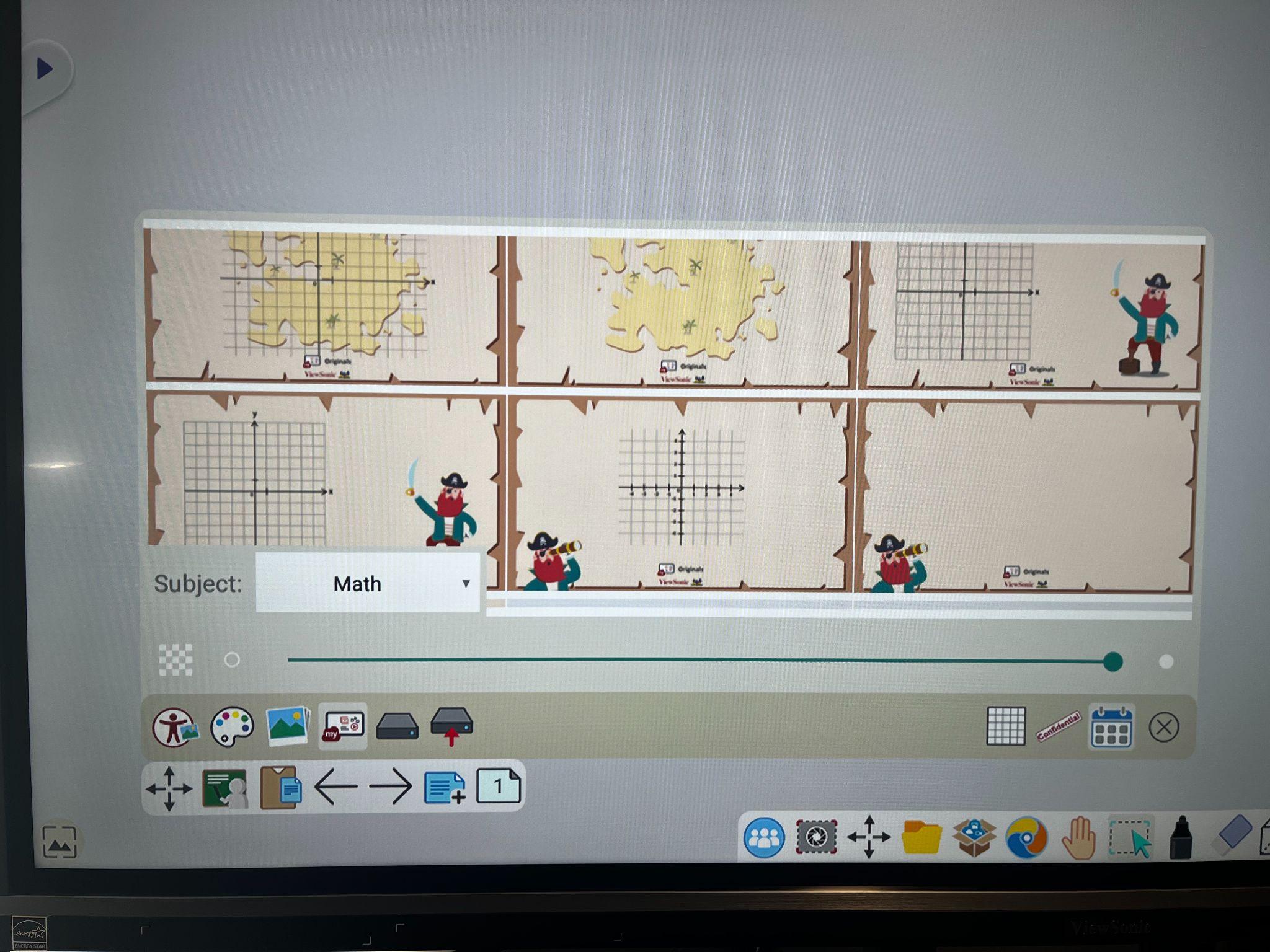 Streaming ContentYou can stream content from your laptop to your ViewBoard. This may include educational content from Disney+, Hulu, Netflix, YouTube, or other similar platforms. Follow the steps below to stream your content from your device to your ViewBoard.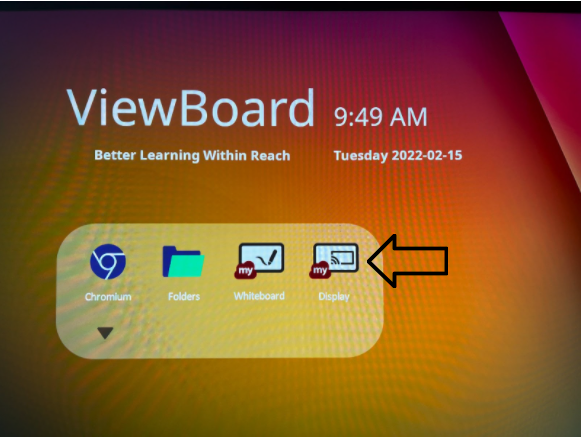 From Chrome, sign into the platformLocate the content you want to displayOn the ViewBoard, tap the Display icon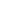 In another Chrome tab, go to: myviewboard.com/display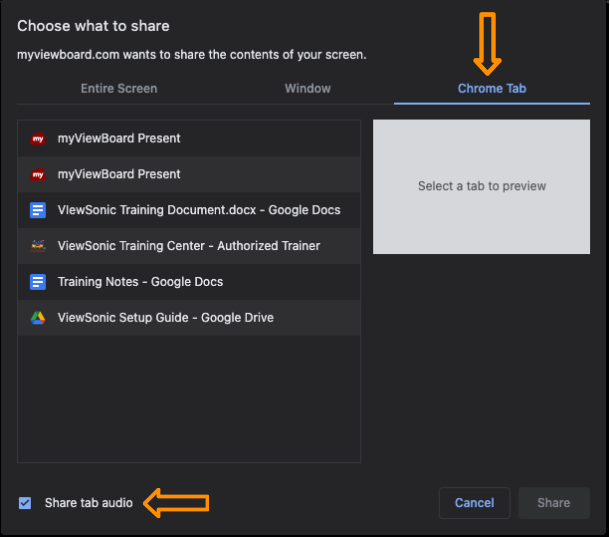 Enter the Display Code Enter the One Time PasswordClick PresentChoose Chrome Tab > Select tab to shareMake sure Share Audio is checkedCompanion AppThe Companion App can be added to a mobile device via the Apple App Store or Google Play. A web version is also available when an app download is not available such as on an older MacBook. To sign in to the Companion app, the Teacher should always select Host/IT Admin. Choose Sign in with Google, and use your school email address and password. picturesParticipate (Home)The Participate tab, which looks like a house, includes host controls and allows you to interact with Whiteboard sessions from other users. This will mostly be used for students. 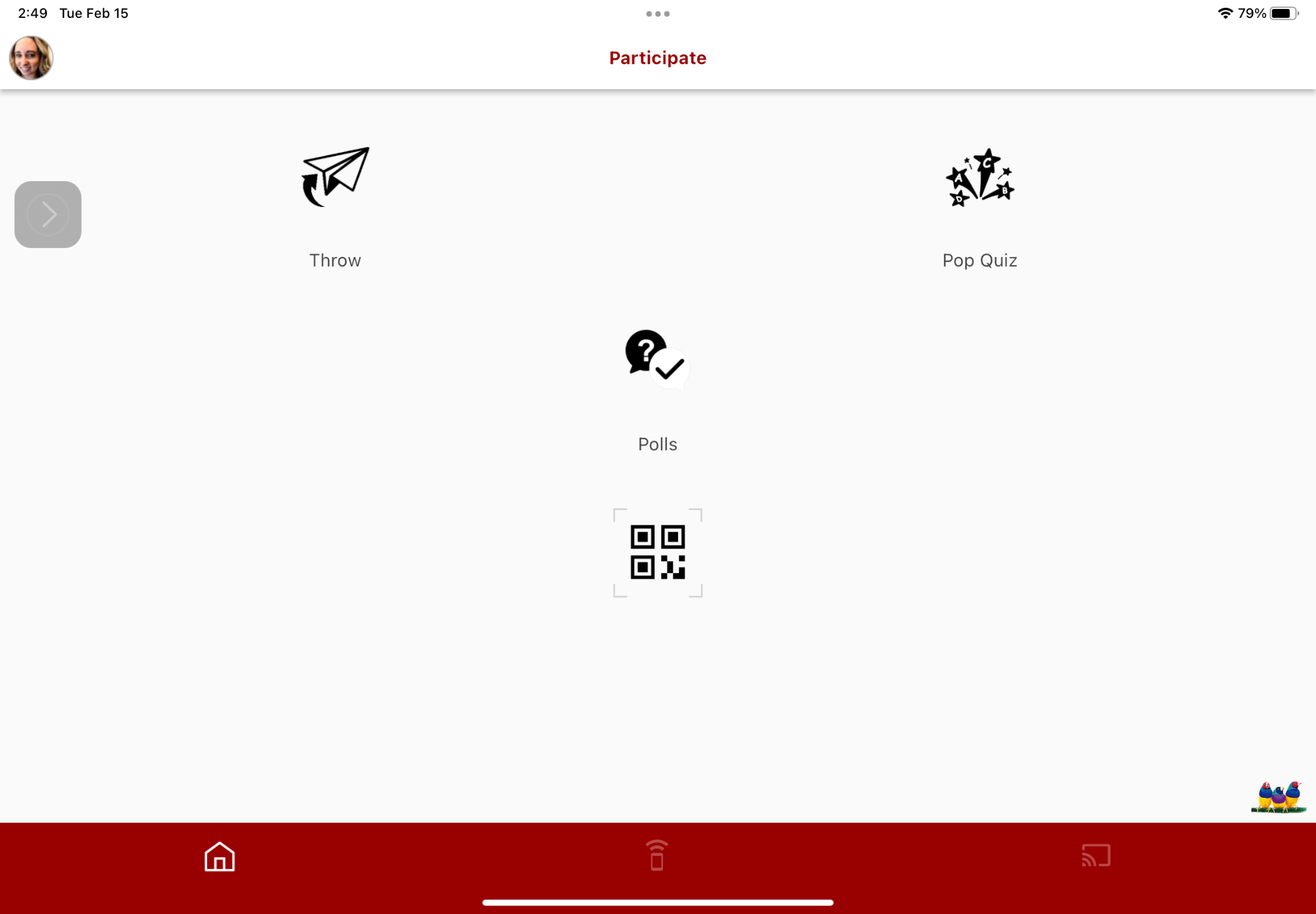 Throw: send a photo or video from your mobile device to the ViewBoard.Pop Quiz: Answer a pop quiz and throw it to the boardPolls: Answer polls using multiple choice, true/false, rating, voting, random draw, and free format questionsNote: Pop Quizzes and Polls are not designed for formal grading purposes (formative or summative), but may be useful for informal “temperature checks” and gamification of learning. Whiteboard Remote ControlNote: You must be signed into the Whiteboard and the Companion App with the same account to use the remote control function. 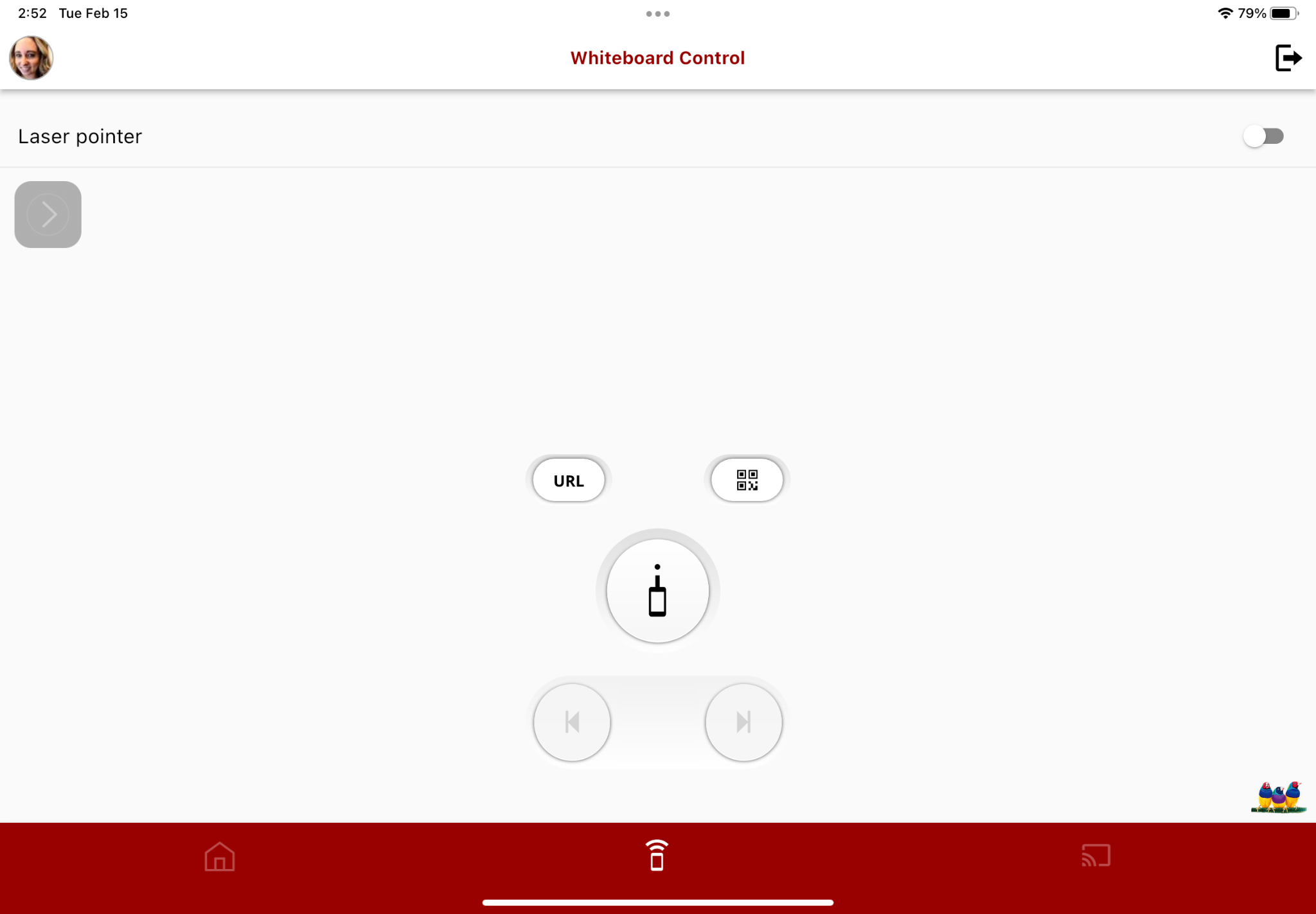 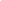 URL: Display Whiteboard URL and QR code for Throw, Pop Quiz, and Polls interactionLaser Pointer: turn your device into a laser pointerQR Code: Generate QR code; when students scan this code, they can take the whiteboard session with them on their devicePrevious and Next: move between pagesMyViewBoard.comWikiHelpmyViewBoard Wiki has answers to all of your ViewBoard questions!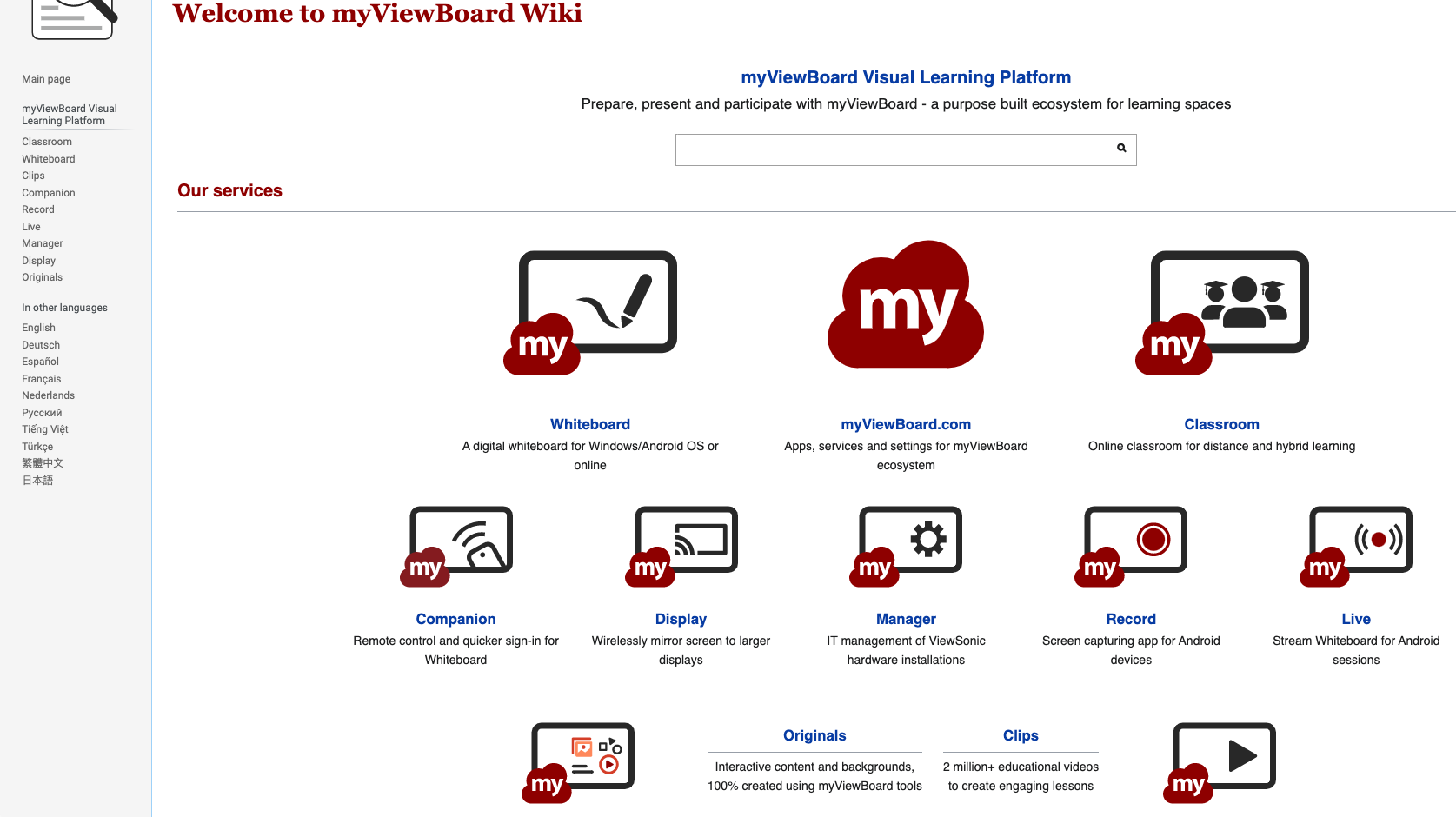 OriginalsOriginals offers prepared lessons. You can filter by subject and grade level. Original lessons include games and other content by clicking on them from this page. 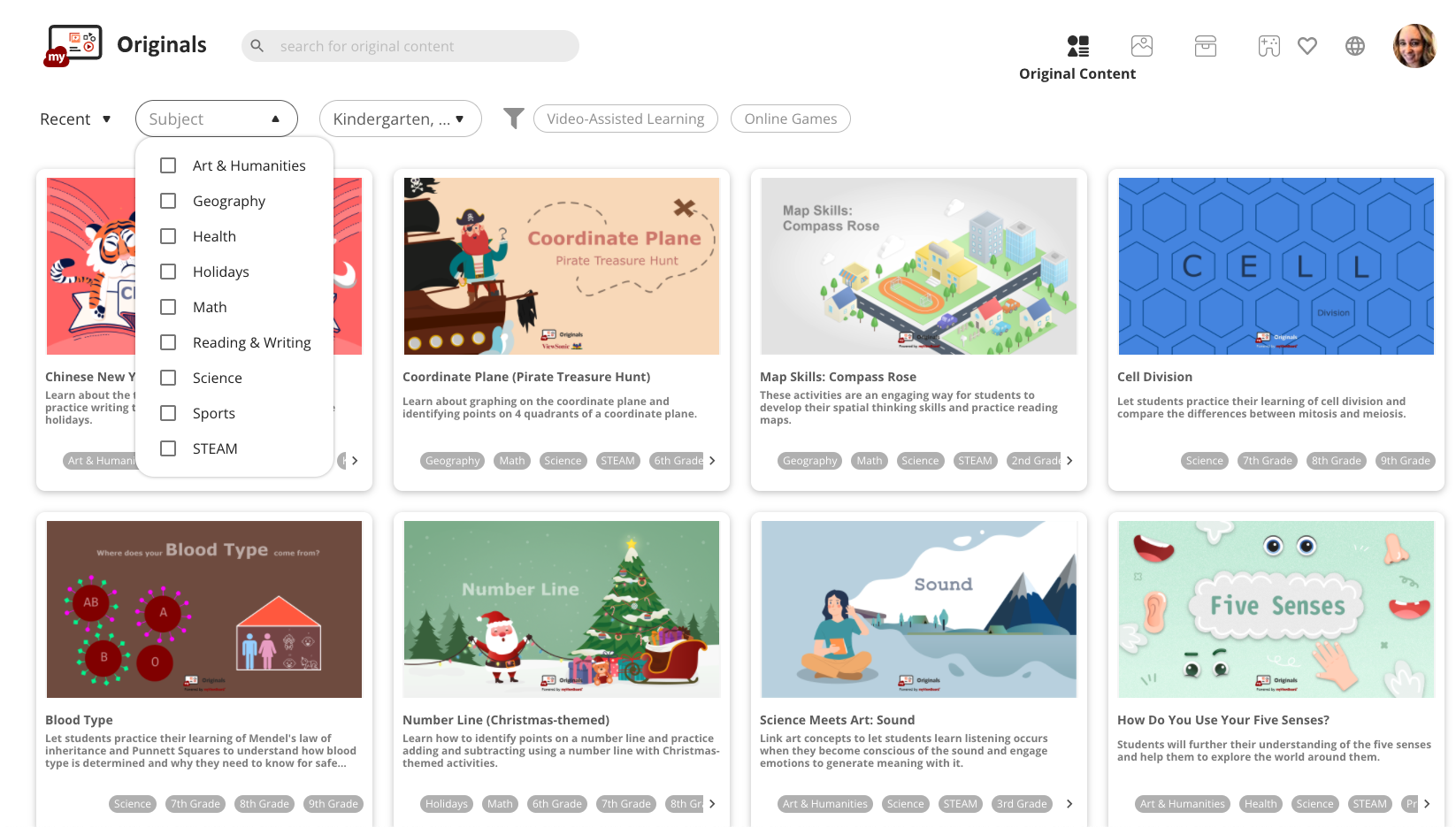 Teacher CertificationIf you are interested in learning more about ViewBoard, you may visit viewsonic.com/us.learn. Click Register Now, submit the form, and choose Certified Educator when you arrive at the screen seen below. 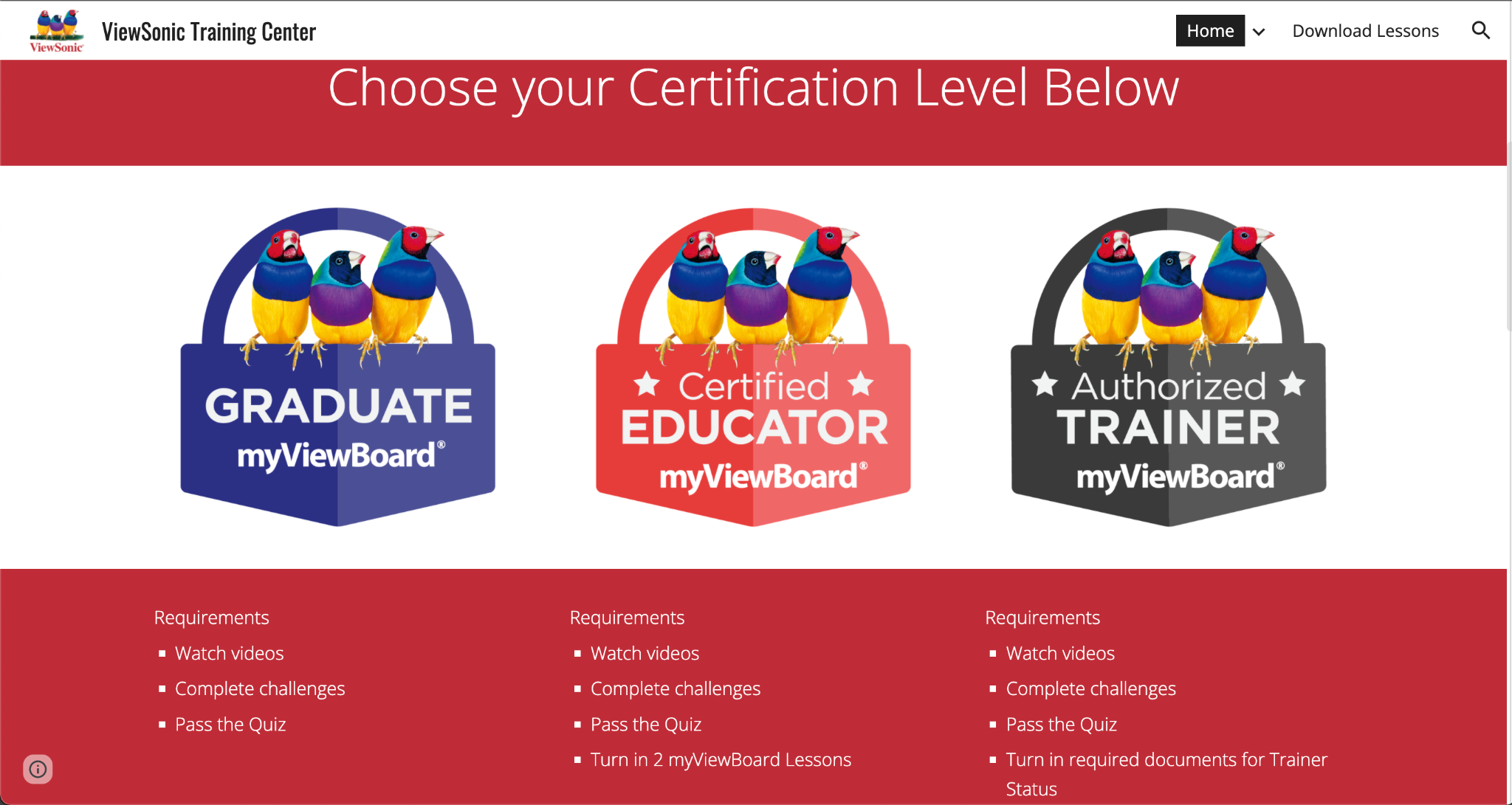 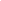 ReferencesMagic Box: https://wiki.myviewboard.com/Magic_Box myViewBoard Wiki: https://wiki.myviewboard.com/Welcome_to_myViewBoardmyViewBoard Originals: https://myviewboard.com/originalsPolls: https://wiki.myviewboard.com/Polls_Quiz Teacher Certification: viewsonic.com/us/learn